Порядок внесения платы, взимаемой при осуществлении административных процедур	Оплату за выполнение административных процедур по вопросам гражданства и миграции можно осуществить посредством интернет-банкинга, мобильного банкинга, инфокиосков, с использованием QR-кодов, а также в банках и отделениях связи в едином расчетном и информационном пространстве (ЕРИП).	При оплате по древу услуг в ЕРИП нужно выбрать последовательно категории:МВД - Гражданство и миграция – Для граждан Беларуси – Могилевская область – Кричев – Наименование услугиКоды услуг в ЕРИП: 	Отделением по гражданству и миграции Кричевского РОВД предоставляется услуга по срочной доставке документов в БПН УВД Могилевского облисполкома и возврата их в отделение по гражданству и миграции Кричевского РОВД. 	Срок осуществления услуги – до 7 дней, стоимость – 99 рублей 52 копейки. Наименование платежаКод услуги в ЕРИПQR-код для оплаты в ЕРИПДоплата за паспорт  за 15 дн.4297211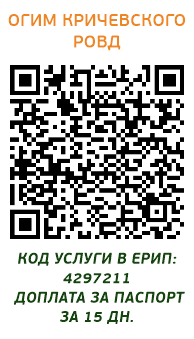 Дополнительная услуга (СМС-информирование о готовности документа к выдаче)4297271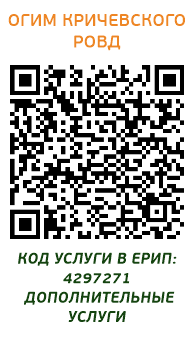 